ЗАКОНБЕЛГОРОДСКОЙ ОБЛАСТИОБ ОБЩЕСТВЕННОЙ ПАЛАТЕ БЕЛГОРОДСКОЙ ОБЛАСТИПринятБелгородской областной Думой8 июля 2008 годаСтатья 1. Предмет регулирования настоящего законаНастоящий закон в соответствии с Федеральным законом от 23 июня 2016 года N 183-ФЗ "Об общих принципах организации и деятельности общественных палат субъектов Российской Федерации" (далее - Федеральный закон) регулирует некоторые вопросы, связанные с формированием и деятельностью Общественной палаты Белгородской области (далее - Общественная палата).Статья 2. Общие положения1. Общественная палата обеспечивает взаимодействие граждан Российской Федерации, проживающих на территории Белгородской области (далее - граждане), и некоммерческих организаций, созданных для представления и защиты прав и законных интересов профессиональных и социальных групп, осуществляющих деятельность на территории Белгородской области (далее - некоммерческие организации), с территориальными органами федеральных органов исполнительной власти, органами государственной власти Белгородской области и органами местного самоуправления, находящимися на территории Белгородской области (далее - органы местного самоуправления), в целях учета потребностей и интересов граждан, защиты прав и свобод граждан, прав и законных интересов некоммерческих организаций при формировании и реализации государственной политики в целях осуществления общественного контроля за деятельностью территориальных органов федеральных органов исполнительной власти, органов исполнительной власти Белгородской области, органов местного самоуправления, государственных и муниципальных организаций, иных организаций, осуществляющих в соответствии с федеральными законами отдельные публичные полномочия на территории Белгородской области.2. Местонахождение Общественной палаты - город Белгород.Статья 3. Правовая основа деятельности Общественной палатыОбщественная палата осуществляет свою деятельность на основе Конституции Российской Федерации, федеральных конституционных законов, Федерального закона от 23 июня 2016 года N 183-ФЗ "Об общих принципах организации и деятельности общественных палат субъектов Российской Федерации", других федеральных законов, иных нормативных правовых актов Российской Федерации, Устава Белгородской области, настоящего закона, других законов Белгородской области и иных нормативных правовых актов Белгородской области.Статья 4. Состав Общественной палаты1. В состав Общественной палаты входят сорок пять членов Общественной палаты.2. Одна треть состава (пятнадцать человек) Общественной палаты утверждается Губернатором Белгородской области по представлению зарегистрированных на территории Белгородской области структурных подразделений общероссийских и межрегиональных общественных объединений.3. Одна треть состава (пятнадцать человек) Общественной палаты утверждается Белгородской областной Думой по представлению зарегистрированных на территории Белгородской области некоммерческих организаций, в том числе региональных общественных объединений.4. Члены Общественной палаты, утвержденные Губернатором Белгородской области, и члены Общественной палаты, утвержденные Белгородской областной Думой, определяют состав остальной одной трети (пятнадцать человек) членов Общественной палаты из числа кандидатур, представленных местными общественными объединениями, зарегистрированными на территории Белгородской области.Статья 5. Порядок и сроки формирования Общественной палаты1. Не позднее чем за 120 календарных дней до истечения срока полномочий членов Общественной палаты Белгородская областная Дума размещает на своем официальном сайте в информационно-телекоммуникационной сети "Интернет" информацию о начале процедуры формирования нового состава Общественной палаты.2. В течение 30 календарных дней со дня размещения Белгородской областной Думой информации, указанной в части 1 настоящей статьи, зарегистрированные на территории Белгородской области структурные подразделения общероссийских и межрегиональных общественных объединений направляют Губернатору Белгородской области решения о выдвижении кандидатов в члены Общественной палаты, а также документы, предусмотренные частью 5 настоящей статьи.3. В течение 30 календарных дней со дня размещения Белгородской областной Думой информации, указанной в части 1 настоящей статьи, зарегистрированные на территории Белгородской области некоммерческие организации, в том числе региональные общественные объединения, направляют в Белгородскую областную Думу решения о выдвижении кандидатов в члены Общественной палаты, а также документы, предусмотренные частью 5 настоящей статьи.4. В течение 30 календарных дней со дня размещения Белгородской областной Думой информации, указанной в части 1 настоящей статьи, местные общественные объединения, зарегистрированные на территории Белгородской области, направляют в Общественную палату действующего состава решения о выдвижении кандидатов в члены Общественной палаты, а также документы, предусмотренные частью 5 настоящей статьи.(в ред. закона Белгородской области от 04.07.2022 N 205)5. При выдвижении кандидатов в члены Общественной палаты к решению о выдвижении кандидатов в члены Общественной палаты должны быть приложены следующие документы:1) заверенная в установленном порядке копия свидетельства о государственной регистрации некоммерческой организации;2) заверенная в установленном порядке копия устава некоммерческой организации;3) документы, содержащие сведения о количестве членов или участников некоммерческой организации;4) заявление кандидата в члены Общественной палаты о согласии быть членом Общественной палаты в случае его утверждения, а также об отсутствии (наличии) обстоятельств, указанных в части 2 статьи 7 Федерального закона;(в ред. закона Белгородской области от 04.07.2022 N 205)5) копия документа, удостоверяющего личность кандидата в члены Общественной палаты;6) анкета, содержащая биографические сведения о кандидате в члены Общественной палаты;7) копия документов об образовании кандидата в члены Общественной палаты;8) копия трудовой книжки и (или) сведения о трудовой деятельности, оформленные в установленном законодательством порядке, или копии иных документов, подтверждающих трудовую деятельность кандидата в члены Общественной палаты (в случае наличия);(в ред. закона Белгородской области от 23.11.2020 N 3)9) копии документов, подтверждающих наличие государственных наград у кандидата в члены Общественной палаты (в случае наличия);10) письменное согласие кандидата в члены Общественной палаты на обработку его персональных данных.(п. 10 введен законом Белгородской области от 04.07.2022 N 205)6. Губернатор Белгородской области в течение 45 календарных дней со дня окончания срока, указанного в части 2 настоящей статьи, утверждает одну треть состава Общественной палаты.7. Белгородская областная Дума в течение 45 календарных дней со дня окончания срока, указанного в части 3 настоящей статьи, в порядке, установленном Регламентом Белгородской областной Думы, утверждает одну треть состава Общественной палаты.8. Члены Общественной палаты, утвержденные Губернатором Белгородской области, и члены Общественной палаты, утвержденные Белгородской областной Думой, в течение 45 календарных дней со дня окончания срока, в течение которого они должны быть утверждены, определяют остальную треть состава Общественной палаты путем голосования простым большинством голосов от общего числа членов Общественной палаты, утвержденных Губернатором Белгородской области и Белгородской областной Думой на их совместном заседании. Совместное заседание считается правомочным, если на нем присутствует не менее чем две трети от общего числа членов Общественной платы, утвержденных Губернатором Белгородской области и Белгородской областной Думой.8.1. О досрочном прекращении полномочий члена Общественной палаты в течение 5 рабочих дней со дня принятия решения председатель Общественной палаты информирует Белгородскую областную Думу.(часть 8.1 введена законом Белгородской области от 04.07.2022 N 205)9. В случае если полный состав Общественной палаты не будет определен в порядке, установленном настоящей статьей, либо в случае досрочного прекращения полномочий хотя бы одного члена Общественной палаты в соответствии с пунктами 2 - 8 части 1 статьи 10 Федерального закона, не позднее чем через 20 календарных дней со дня первого заседания Общественной палаты, сформированной в правомочном составе, или досрочного прекращения полномочий члена Общественной палаты, Белгородская областная Дума размещает на своем официальном сайте в информационно-телекоммуникационной сети "Интернет" информацию о начале процедуры доформирования Общественной палаты.Новые члены Общественной палаты вводятся в ее состав в следующем порядке:1) Губернатор Белгородской области утверждает членов Общественной палаты в порядке, предусмотренном частями 2 и 6 настоящей статьи, при этом сроки осуществления указанных процедур сокращаются наполовину;2) Белгородская областная Дума утверждает членов Общественной палаты в порядке, предусмотренном частями 3 и 7 настоящей статьи, при этом сроки осуществления указанных процедур сокращаются наполовину;3) члены Общественной палаты, утвержденные Губернатором Белгородской области, и члены Общественной палаты, утвержденные Белгородской областной Думой, определяют состав членов Общественной палаты в порядке, предусмотренном частями 4 и 8 настоящей статьи, при этом сроки осуществления указанных процедур сокращаются наполовину.10. Список членов Общественной палаты подлежит опубликованию на официальном сайте Общественной палаты Белгородской области в информационно-телекоммуникационной сети "Интернет" в течение 6 календарных дней после завершения процедуры, предусмотренной частью 8 и 9 настоящей статьи.(в ред. закона Белгородской области от 04.07.2022 N 205)11. В составе Общественной палаты образуются комиссии и рабочие группы.12. Совет Общественной палаты в течение 14 календарных дней со дня первого заседания Общественной палаты вносит на рассмотрение Правительства Белгородской области предложение по кандидатуре на должность руководителя аппарата Общественной палаты.Статья 6. Удостоверение члена Общественной палаты Белгородской области1. Член Общественной палаты имеет удостоверение члена Общественной палаты Белгородской области (далее - удостоверение), являющееся документом, подтверждающим его полномочия. Член Общественной палаты пользуется удостоверением в течение срока своих полномочий.2. Образец и описание удостоверения утверждаются Советом Общественной палаты.Статья 7. Решения Общественной палаты(в ред. закона Белгородской области от 04.07.2022 N 205)1. Решения Общественной палаты принимаются в форме заключений, предложений и обращений и носят рекомендательный характер.2. Решения Общественной палаты подлежат обязательному рассмотрению органами публичной власти Белгородской области и их должностными лицами, государственными и муниципальными организациями, иными организациями, осуществляющими в соответствии с федеральными законами отдельные публичные полномочия на территории Белгородской области, которым направлены соответствующие решения. О результатах рассмотрения предложений и обращений Общественная палата уведомляется в письменной форме.Статья 7.1. Общественная экспертиза(введена законом Белгородской области от 04.07.2022 N 205)1. Общественная палата вправе по решению Совета Общественной палаты проводить общественную экспертизу проектов законов Белгородской области и проектов нормативных правовых актов органов исполнительной власти Белгородской области, проектов правовых актов органов местного самоуправления либо в связи с обращением Белгородской областной Думы, Губернатора Белгородской области проводить экспертизу проектов федеральных законов по предметам совместного ведения Российской Федерации и субъектов Российской Федерации, проектов законов Белгородской области и нормативных правовых актов органов исполнительной власти Белгородской области, проектов правовых актов органов местного самоуправления.2. Порядок проведения общественной экспертизы устанавливается Регламентом Общественной палаты.Статья 8. Привлечение граждан и некоммерческих организаций к работе Общественной палаты1. Общественная палата может привлекать к своей работе граждан, а также некоммерческие организации, представители которых не вошли в ее состав.2. Решение о привлечении к работе Общественной палаты граждан, а также некоммерческих организаций, представители которых не вошли в ее состав, принимается Советом Общественной палаты.Статья 9. Участие членов Общественной палаты в ее работе1. Члены Общественной палаты принимают личное участие в работе заседаний Общественной палаты, Совета Общественной палаты, комиссий и рабочих групп Общественной палаты.2. Члены Общественной палаты вправе свободно высказывать свое мнение по любому вопросу деятельности Общественной палаты, Совета Общественной палаты, комиссий и рабочих групп Общественной палаты.3. Члены Общественной палаты при осуществлении своих полномочий не связаны решениями некоммерческих организаций.Статья 10. Поддержка Общественной палатой гражданских инициатив1. Общественная палата вправе осуществлять сбор и обработку информации об инициативах граждан и некоммерческих организаций, имеющих региональное значение и направленных на реализацию конституционных прав, свобод и законных интересов граждан и некоммерческих организаций.2. Общественная палата вправе доводить до сведения граждан и некоммерческих организаций информацию об инициативах, указанных в части 1 настоящей статьи.Статья 11. Порядок участия Председателя и членов Общественной палаты в работе Белгородской областной Думы, органов исполнительной власти Белгородской области1. Порядок участия Председателя и членов Общественной палаты в заседаниях Правительства Белгородской области и коллегиях иных органов исполнительной власти Белгородской области определяется Правительством Белгородской области.2. Порядок участия членов Общественной палаты в заседаниях комитетов и комиссий Белгородской областной Думы определяется Регламентом Белгородской областной Думы.3. Количество представителей Общественной палаты, присутствующих на заседаниях комитетов или комиссий Белгородской областной Думы, а также на заседаниях Правительства Белгородской области и коллегий иных органов исполнительной власти Белгородской области, не может превышать трех человек.Статья 12. Компенсация расходов членам Общественной палатыЧлен Общественной палаты вправе получать компенсацию понесенных за счет собственных средств расходов в связи с осуществлением им полномочий члена Общественной палаты в порядке и размерах, определенных Правительством Белгородской области.Статья 13. Информационное обеспечение деятельности Общественной палатыДля информационного обеспечения деятельности Общественной палаты и доступа широких кругов общественности к рассматриваемым Общественной палатой вопросам, а также к результатам работы Общественной палаты создается и поддерживается сайт Общественной палаты в информационно-телекоммуникационной сети "Интернет".Статья 14. Ежегодный доклад Общественной палатыОбщественная палата ежегодно подготавливает и публикует в газете "Белгородские известия" и на официальном сайте Общественной палаты в информационно-телекоммуникационной сети "Интернет" доклад о деятельности Общественной палаты.Губернатор Белгородской областиЕ.САВЧЕНКОг. Белгород21 июля 2008 г.N 226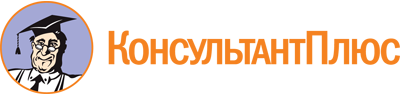 Закон Белгородской области от 21.07.2008 N 226
(ред. от 04.07.2022)
"Об Общественной палате Белгородской области"
(принят Белгородской областной Думой 08.07.2008)Документ предоставлен КонсультантПлюс

www.consultant.ru

Дата сохранения: 11.12.2022
 21 июля 2008 годаN 226Список изменяющих документов(в ред. законов Белгородской области от 11.05.2017 N 163,от 23.11.2020 N 3, от 04.07.2022 N 205)